Make a submarine with buoyancy tanks!  Can you make your submarine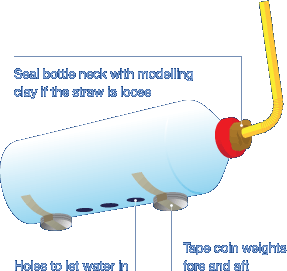  float at different levels?  Click here for a great guide.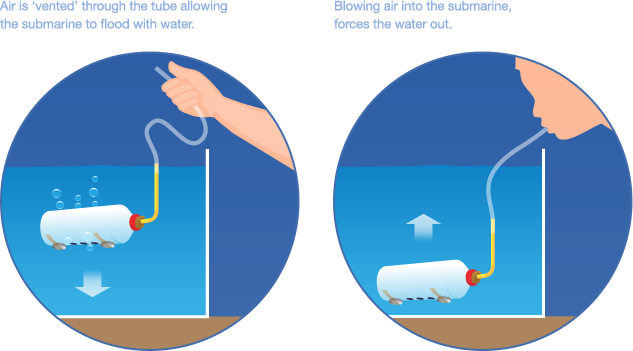 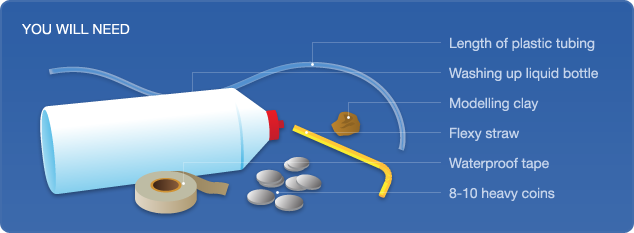 